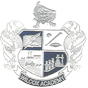 WILCOX ACADEMYTuition & Fee Information2023-2024Tuition(August – May)Pre-School K4 – ($200/mo.)………………..............………………...……$2,000/yr. Kindergarten – 12th Grade			1 Child ($350/mo.).……………….……….….....………$3,500/yr.			2 Children ($590/mo.).…………….………..……..….…$5,900/yr.			3 Children ($790/mo.)……………….…………………..$7,900/yr.			4 Children ($955/mo.)………………………………...…$9,550/yr.			5 Children (1,095/mo.)…………………………..……..$10,950/yr.			6 Children ($1,200/mo.)……….…………..……...……$12,000/yr.If writing tuition checks, they must be dated the 10th of each month (August-May) and turned in at registration.  If you would rather have your tuition drafted, please complete an ACH Draft form at registration.If making two payments, please date your checks for August 10th and January 10th.  If making three payments, please date your checks for August 10th, December 10th and March 10th. FeesHomeroom Fees						Family FeePre-School (K4) - $100.00					All Families (K4-12th) - $200.00*Kindergarten – 6th Grade - $200.007th Grade – 12th Grade - $150.00 Fees can be paid by cash or check and must be paid in full at registration. Please add together all fees and pay in one check.*This includes the $50.00 Athletics concession fee.  Each family must work ONE football concession shift.  You will be reimbursed after you work your shift.  You should sign up for a shift at registration.